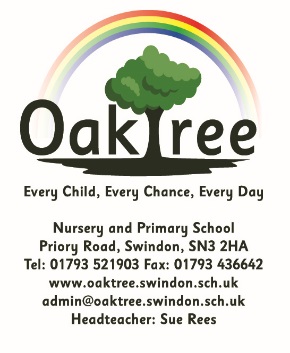 Oaktree Nursery & Primary SchoolEYFS Charging for School Activities PolicyThis policy follows the guidelines of the LA. ChargesThe school will apply any charges levied by the local authority for services provided and also reserves the right to levy a charge in any circumstances permissible under the Education Reform Act. Voluntary Contributions Parents may be asked to make voluntary contributions for any visit, journey, event or activity organised by the school and approved by the governors, including snack and resources for planting and cooking.Provided there are sufficient funds, the visit, journey, event or activity will take place and no child will be excluded or disadvantaged because of a parent or carer’s inability to make a voluntary contribution.BreakagesThe governors reserve the right to ask parents to contribute to the cost of replacement items incurred as a result of damage, loss or breakage other than normal wear and tear.  Read, Write Inc. book bag books will be charged at £5 per book. FundraisingMoney raised from fundraising activities will be used to support charities or to buy resources to support the children’s learning and development. This policy is reviewed annually. It is published on the school website.Reviewed: September 2022Next review due September 2023